GEORGIA SCHOLARSHIP OF STEMTEACHING & LEARNING CONFERENCESupplemental InstructionMini-Guide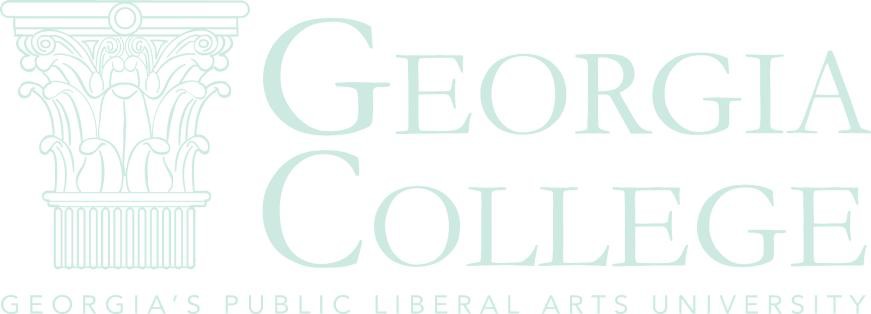 Developed byGeorgia College’s STEM SI Teaching CircleMarch 8, 2013INVENTORY QUESTIONS for Supplemental InstructionInstructions: Your team should respond to the questions in this baseline survey about supplemental instruction in your department. The information you provide will enable you to most accurately address your department’s needs during our workshop and discussions.Please check all that apply. If your team is uncertain about or cannot agree on the answer to a question, please answer with a question mark. Thank you.SECTION A: DEPARTMENT SUPPORTCheck all that applySupplemental Instruction (peer facilitated learning) is included, and/or its value expressed, in the following departmental documents:⎕1. Mission statement⎕2. Program goals and/or objectives⎕3. Strategic plan⎕4. Program curriculum⎕5. Other __________________________________Supplemental Instruction is an important component of my department’s culture. (Select one)⎕ Strongly agree ⎕ Agree ⎕ Undecided ⎕ Disagree ⎕ Strongly disagreeMy department supports peer facilitated learning (i.e. Learning Center, Supplemental Instruction, Teaching Assistants, Learning Assistants).⎕ Yes ⎕ No ⎕ Other: ____________________My department recognizes faculty using peer facilitated learning.⎕ Yes ⎕ No ⎕ Other: ____________________My department promotes supplemental instruction in its efforts for attracting prospective students.⎕ Strongly agree ⎕ Agree ⎕ Undecided ⎕ Disagree ⎕ Strongly disagreeSECTION B: ADMINISTRATIVE AND UNIVERSITY GOVERNANCECheck all that apply⎕ 1. Supplemental Instruction is centralized or coordinated at my university.⎕ 2. My university has a campus learning center for tutoring.⎕ 3. My university has a learning center coordinator or committee.⎕ 4. My university has funding opportunities for peer facilitated learning (i.e. grants, initiatives).SECTION C: EXTENT OF ACADEMIC INVOLVEMENT IN SUPPLEMENTAL INSTRUCTIONTo what extent are you aware of the peer facilitated learning efforts in the following disciplines?1 = No Knowledge 5 = Very AwarePhysical & Natural Sciences ⎕5 ⎕4 ⎕3 ⎕2 ⎕1Social Sciences ⎕5 ⎕4 ⎕3 ⎕2 ⎕1Arts ⎕5 ⎕4 ⎕3 ⎕2 ⎕1Humanities ⎕5 ⎕4 ⎕3 ⎕2 ⎕1Education ⎕5 ⎕4 ⎕3 ⎕2 ⎕1Business ⎕5 ⎕4 ⎕3 ⎕2 ⎕1Allied Health ⎕5 ⎕4 ⎕3 ⎕2 ⎕1Other: __________________________ ⎕5 ⎕4 ⎕3 ⎕2 ⎕1SECTION D: STUDENT INVOLVEMENT IN SUPPLEMENTAL INSTRUCTIONIn my department, the following students are encouraged to participate in peer facilitated learning (check all that apply):⎕All students ⎕Honors students ⎕Senior thesis students ⎕ At-risk studentsStudents at the following class ranks in my department have access to and participate in peer facilitated learning (check all that apply):⎕First year ⎕Sophomore ⎕Junior ⎕SeniorStudents participate in peer facilitated learning in the following ways (check all that apply):⎕For academic credit ⎕For institutional pay ⎕For work study ⎕For pay from grants or contracts⎕As volunteers ⎕As a pay-back for institutional scholarship supportMy department has special programs that target at-risk students (e.g., financially needs, underrepresented) to engage in peer facilitated learning.⎕Yes ⎕NoSECTION E: UNIVERSITY (DEPARTMENTAL) SUPPORT AND IMPEDIMENTSList the programs or resources in your university and/or department that support or encourage peer facilitated learning. List the primary impediments to peer facilitated learning in your university and /or department.Faculty impediments:Student impediments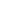 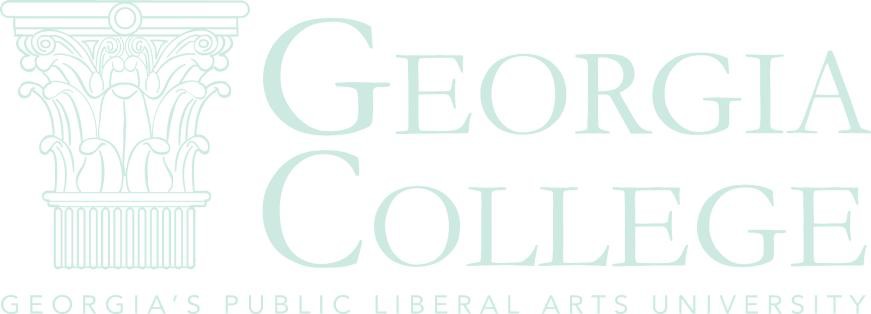 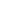 Q&A1.   Funding?  How much does an SI cost per semester?   When trying to make proposals or amend existing academic student support, we know one significant consideration is dollar cost.   We pay our tutors (whether peer, ULA, or SI) the same rate of $8/hr and suggest a 120hour “allotment” per semester, based on a 15 week commitment.The cost estimate then is about $960 per semester per SI.We also have 5 SI positions for the “studio labs” which allow the SI to work up to 12 hours/wk for 15 weeks and that dollar cost per SI/per semester is approximately $1440.   We have also allowed a department to allocate their own funding and then the coordinator does the “hiring” and payroll supervising, etc. for extra SI positions that were not originally awarded to the department.2.   How do you transform your institution?   How receptive will your colleagues/institution be to an SI program?   How do you engender buy-in by your institution?3.   Now you are awarded an SI, what do you do?   Successful departments identify SIs a semester before the award is made (i.e. identify students in the spring semester to be SIs for fall semester).If your institution does not have a coordinator in place, form a committee to help with the planning, identifying, hiring and training of the SIs.   SI Session Planning SheetCoP Leader Signature______________________Session ReflectionSESSION DATE: __________ 					    Not closely                              closely3)  What would you have done differently? ________________________________________________________________________________________________________________________________________________________________________________________________________________________________________________________________________________________________________________________________________________________________________SESSION DATE: __________   				    Not closely                              closely 1)	How closely did you adhere to the Session Plan?	              1    2    3    4     5	     							         Not well                                   Well2)	How successful do you feel the sessions went?	              1    2    3    4     53)	What would you have done differently? ________________________________________________________________________________________________________________________________________________________________________________________________________________________________________________________________________________________________________________________________________________________________________CoP Leader Signature________________________SI LEADERS’ STUDENT EVALUATIONStudent Name: ________________________ (optional) SI Name: ____________________________________Professor’s Name: _____________________________ Course: __________________ Term:______________RATING SCALE: 
1: Strongly Disagree	2: Disagree	3: Neutral	4: Agree	5: Strongly AgreeORPlease feel free to include any additional comments on the back; we love hearing your input and your opinions.Thanks very much!Challenges/BarriersSolutions1FundingPrioritization processes - continuously tying student support back to studentretention and achievementRe-characterization of funds, including existing support for peer tutoring/mentoringHow do you use your learning support services? New funds; grants1SI needs materials - text books, access code for online resourcesFaculty of record or SI coordinator can request “instructor” copies from publishers2Physical space for SI sessionsEvening sessions and weekend sessions3Lab space for computer-based mathematics projectsIdentify under-utilized computer lab spaces across campus to facilitate SI mentoring sessions including weekends4Minimum requirements for SI: GPA? Other?Leave this to discretion of faculty/department to make choices for SIs for coursesthat they teach based on the dispositions and characteristics of students that theychoose5Parameters on the use of SIsGoal is reduction of DFW rates and attrition, increased student achievementDefinition of SI based on minimum requirements:3 hours - auditing class2 hours - personal prep time and/or with professor3 hours focused/study SI SessionsLeave the use of SIs to discretion of faculty/department6Only a few students show up for SI sessions on a regular basis; but they bombard the sessions before an examCyclic system of faculty/SI work with students: faculty member of recordconsistently integrates supports work in SI sessionstudents having a borderline grade students7Rate of SI usage is lowPublic Relations - information to incoming first-year studentsinform parents of incoming freshmen of SI availabilitysend information to coaches and athletic programs regarding SImini-video on Supplemental Instruction by SIs and students8SIs incompliant; expectations by faculty not being metLunch and Learn:  How To Support Your Supplemental Instructor9SI is incompliantThe SI is employed by the university or college; therefore, SIs should be held to samestandards as all employees. evaluation of SI by students evaluation of SI by faculty of record10SI has trouble getting informationto class (e.g. location change)SIs have access to post to the course blog; good communication with facultySome online homework systems allows SIs have access to email students11Value of SI and/or integrating SI into the culture of a program and departments is lowIntroduce SIs on the first day of classesIncrease value/confidence of SIs: relationship-building, optimizing prep-timeUsing Senior Seminars - assessmentValidate position of SI by allowing them a voice in class: class facilitation, mini- lectures in class, working closely with groups; sharing notes via DropBox12SI is uncomfortable in authoritative rolesMentoring of students to develop leadership skills:via mentoring by faculty (via one-on-one time)via intentional SI training on leadership in/outside of classroom (case studies)faculty need training on developing student and expectations13I have an SI; now what? orHow do I optimize my use of SIsIdentify key faculty in program to function as SI “go to” person; SI Coordinator helpPlan, prepare, make an investment in the SISI Leader _____________________________SESSION DATE__________________________SESSION DATE__________________________Course_______________________________Instructor______________________________Instructor______________________________New Material/Topics (Opening/Content)New Material/Topics (Opening/Content)Prerequisite KnowledgePrerequisite KnowledgeTeaching Application/Techniques (Study Skills/Content)Teaching Application/Techniques (Study Skills/Content)Synthesis/Assimilation Techniques (Closing)SI Leader _____________________________SESSION DATE__________________________SESSION DATE__________________________Course_______________________________Instructor______________________________Instructor______________________________New Material/Topics (Opening/Content)New Material/Topics (Opening/Content)Prerequisite KnowledgePrerequisite KnowledgeTeaching Application/Techniques (Study Skills/Content)Teaching Application/Techniques (Study Skills/Content)Synthesis/Assimilation Techniques (Closing)How closely did you adhere to the Session Plan?              1    2    3    4     5     Not well                                   WellHow successful do you feel the sessions went?   2    3    4     5Notes: Notes: Complete this part if you ATTENDED ANY SI SESSION for this course, even if only one.Complete this part if you NEVER ATTENDED an SI Session for this course.